             EVENTS IN CALELLA, DECEMBER 2018 AND JANUARY 2019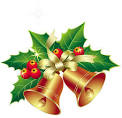 EXHIBITIONSCalella Museum:  From 15th December to 7th January, visit the “Museum Nativity Scene”. Open: Tuesday to Saturday from 17.00 a 20.00 h.  Sundays and bank holidays from 11.00 to 14.00 h. Entrance: 2€.The old town hall “Ajuntament Vell”. Open: Tuesday to Saturday from 17.00 to 20.00 h. and Sundays and bank holidays from 11.00 to 14.00 h.  Free entrance.The Tourism Museum:  The exhibit of the month:  the “Museum Nativity Scene”. Open: Tuesday to Saturday 17.00 to 20.00 h. Sundays and bank holidays 11.00 to 18.00 h. Price: 2 €. Centre Parroquial (Street of Jovara, 102)- 15th of December to 6th of January: “Nativity Scene”. Casal l’Amistat (Street of Amadeu, 55) – 15th of December to 7th of January: Nativity scenes exhibition. Open on weekdays from 18.00 to 20.00 h and bank holidays from 18.30 a 21.00h.Calella Nautical Club (Gran beach of Calella s7n) from  9th of December to 6th of January: visit the Nativity scene from 10.00 to 20.00 h. Free entrance.ACTIVITIESSATURDAY, 1TH10.00 - 13.00 h, Can Salvador de la Plaça, Public Library, Christmas Workshop.SUNDAY, 2ND 08.00 h, Sant Quirze fountain,  7th Sant Andreu March with snacks for all the participants.09.00 h, Manuel Puigvert promenade, XIX Calella six hour race.WEDNESDAY 5TH 17.30 h, Plaça de l’Ajuntament (Town hall square) show: The battle of light against fire. 18.00 h, Plaça de l’Ajuntament (Town hall square):  The lighting of the City Christmas lights.		FRIDAY 7TH 		17.30 - 19.30 h, Calella main commercial street:  Live music performances.SATURDAY 8TH		10.00 - 21.00 h,  plaça de l’Església (the Parish Church Square): VII Christmas Market. 11.30-13.30 h and 18.00-20.00 h, Calella main Commercial Street: Children’s cartoon characters. 		17.30 h – 19:30 h, Calella main commercial street:  Live music performances. SUNDAY 9TH09.00-14.00 h, pg. Manuel Puigvert, 3rd concentration of classic motorbikes and cars and 1st concentration of foodtrucks		10.00 - 21.00 h, plaça de l’Església (the Parish Church Square): VII Christmas Market.11.30 h – 13:30 h, Calella main Commercial Street:  Live music performances. 		FRIDAY 14TH 	21.30 h, Visit the Calella lighthouse for its 159th anniversary.  At 21.00 h, the Carrilet (little train) leaves from the Tourist office and returns from lighthouse at 22.30 h. 		22.00 h, Sala Mozart (Calella cinema): Jam Session for Christmas. Free entrance. 		SATURDAY 15TH 10.00 - 20.00 h, plaça de l’Església (Parish church square): Children activities and entertainment. 		10.00 - 21.00 h, plaça de l’Església (the Parish Church Square): VI Christmas Market.		11.30-13.30h & 18.00-20.00h, Calella main commercial street: Parade of Children’s cartoonCharacters.		SUNDAY 16TH		10.00- 21.00 h, plaça de l’Església (the Parish Church Square): VII Christmas Market.		10.00 h,  plaça Catalunya: activities for the TV3 Marathon.		11.30-13.30h & 18.00-20.00 h, Calella main commercial street: Parade of Children’s cartoon characters. 11.30 h, Market square: starting point of the Parade of the Giants of Calella.		17.00 h, plaça de l’Església, activities for the TV3 Marathon.		17.00 h, Llobet i Guri Factory, Christmas “Quina” (traditional Catalan alcoholic drink)		SATURDAY 22ND10.00-14.00h, in the social center Gent del barri de Pequin: Visit by Santa Claus.	11.30-13.30h & 18.00-20.00h, Calella main Commercial Street: Parade of Children’s cartoon Characters.	17.30 – 19:30 h, Calella main commercial street:  Live music performances.	17.00 – 20.00 h, activities for the family.20.00 h, Sala Mozart (Esglesia Street, 91) Traditional 48th Christmas Concert (sardanas and coblas, traditional Catalan music). Price: 10€. Ticket sales up to one hour before the function and also on the 8th and the 15th of December from 18.00 to 20.00h.SUNDAY 23RD 	11.30-13.30h & 18.00-20.00h, Calella main commercial street: Parade of Children’s cartoon characters. 	18.00 - 20.00 h, Calella main commercial street:  Live music performances.22.00 h, Sala Mozart (Esglesia Street, 91): Christmas songs evening. Price: 8 € in advance, and 10 € the same day up to two hours before the performance. On sell from the 15th of December at the ticket office of Sala Mozart from 18.00 a 20.00 h, and at www.tictactiquet.com.MONDAY 24TH11.00 - 13.00h, in the indoor municipal market: ”cagatió” (popular Catalan Christmas children’s wooden figure which gives presents to them).11.30 – 13.30 h, Calella main commercial street:  Live music performances.18.00 h, plaça de l’Església (Parish church square): ”cagatió” (popular Catalan Christmas children’s activity).	00.00 h, Església Parroquial (Parish Church): Midnight Mass.  	TUESDAY 25TH, CHRISTMAS DAY 	12.00 h, on the beach near the boat zone: 22nd Christmas swim in the sea. 	20.00 h, In the School Chapel of the Escola Pia (Street: Sant Pere, 120), Christmas Concert.	WEDNESDAY 26TH11.00 h, In the School Chapel of the Escola Pia (Street: Sant Pere, 120): The arrival of the Paige boys of the Three Kings from Orient.  They will collect all the children’s letters.  Also there are activities for the children in the children’s activity zone with inflatables. 19.00 h, in the Calella Orfeo Theatre (c. Església, 249): Traditional Christmas Representation of the Little Shepherds and the Star of Nazareth (in Catalan). Ticket sales up to one hour before the function and also on the day of the performance from 13.00 to 14.00 h. Price:10 €.  FRIDAY 28TH18.00-20.00h, Calella indoor market: Minidisco	18.00-20.00h, Calella main commercial street: Parade of  Children’s cartoon characters.	SATURDAY 29TH	18.00 - 20.00 h, Calella main commercial street: Parade of Children’s cartoon characters.21.00 h, Sala Mozart (Esglesia Street, 91). New Year Concert. Price: 12€. Purchase in advance at the Archive-Museum from Tuesdays to Sundays from 17.00h to 20.00h and Sundays and bank holidays from 11.00 h to 14.00 h excepted the 24th and the 25th and available at the ticket office up to two hours before the performance.	SUNDAY 30RD	18.30 h, in the Calella Orfeo Theatre (c. Església, 249): Traditional Christmas Representation of the Little Shepherds and the Star of Nazareth (in Catalan). Ticket sales up to one hour before the function and also on the day of the performance from 13.00 to 14.00 h. Price:10 €.  MONDAY 31RD18.00 h, commercial street of l’Església: Parade of the Nose Man (traditional Catalan character). 23.30 h, Plaça de l’Església (Town Hall Square) New Year Party.1/1/2018 - 07.00 - 09.00 h, the Lighthouse will be open if you wish to see the sunrise from this privileged place accompanied by musicTUESDAY, 1ST OF JANUARY 201919.00 h, in the Calella Orfeo Theatre (c. Església, 249): Traditional Christmas Representation of the Little Shepherds and the Star of Nazareth (in Catalan). Ticket sales up to one hour before the function and also on the day of the performance on the 1st, 7th and 14th of January from 13.00 to 14.00 h. Price:10 €.  		FRIDAY 4TH OF JANUARY 2018	19.00 h, Calella Public Library: The Page Boys collect the children’s letters for the three kings. 		SATURDAY 5TH OF JANUARY18.00 h, Riera Capaspre: The arrival of the Three Kings from Orient and beginning of the great parade throughout the following streets: Jovara, the small chapel of Saint Quirze & Santa Julita (where they will stop for a visit), Balmes, Església, Romaní, Bisbe Sivilla and ending at the Calella Town Hall. 	SUNDAY 13TH OF JANUARY 2018	09.00 h, La Muntanyeta Sports zone: Catalan Bowling Tournament.19.00 h: in the Calella Orfeo Theatre (c. Església, 249): Traditional Christmas Representation of the Little Shepherds and the Star of Nazareth (in Catalan). Ticket sales up to one hour before the function and also on the day of the performance on the 1st, 7th and 14th of January from 13.00 to 14.00 h. Price: 10 €.